lMADONAS NOVADA PAŠVALDĪBA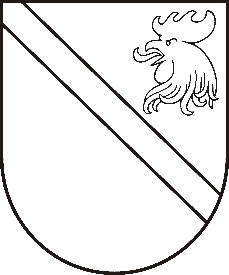 Reģ. Nr. 90000054572Saieta laukums 1, Madona, Madonas novads, LV-4801 t. 64860090, e-pasts: pasts@madona.lv ___________________________________________________________________________MADONAS NOVADA PAŠVALDĪBAS DOMESLĒMUMSMadonā2020.gada 16.jūnijā									           Nr.220									     (protokols Nr.12, 14.p.)Par līdzfinansējuma piešķiršanu biedrībai “Liograde” projekta  “Šūšanas prasmju apgūšana” īstenošanaiMadonas novada pašvaldība ir saņēmusi biedrības “Liograde” reģ. Nr. 40008187893 , Dzirnavu iela 7, Ļaudonas pagasts,  Madonas novads, valdes locekļa A.Portnova iesniegumu ar lūgumu piešķirt biedrībai līdzfinansējumu 10%, tas ir 108.50 EUR(viens simts astoņi euro, 50 centi) apmērā projekta  “Šūšanas prasmju apgūšana” īstenošanai. 	Projekta kopējās izmaksas 1085.00 EUR (viens tūkstotis astoņdesmit pieci euro, 00 centi). Projekts iesniegts un apstiprināts Madonas novada fonda atklāta projektu konkursa Latvijas Lauku attīstības programmas 2014. – 2020. gadam apakšpasākuma: 19.2 “Darbības īstenošana saskaņā ar sabiedrības virzītas vietējās attīstības stratēģiju” aktivitātē: 19.2.2. “Vietas potenciāla attīstības iniciatīvas”.Projekta ietvaros paredzēts dažādot pagasta iedzīvotāju un citu interesentu brīvā laika pavadīšanas iespējas un jaunu prasmju apgūšanu. Lai nodrošinātu projekta “Šūšanas prasmju apgūšana” īstenošanu, biedrībai “Liograde” nepieciešams nodrošināt Madonas novada pašvaldības līdzfinansējumu 108.50 EUR (viens simts astoņi euro, 50 centi) apmērā.Noklausījusies sniegto informāciju, ņemot vērā 16.06.2020. Finanšu un attīstības komitejas atzinumu, atklāti balsojot: PAR - 13 (Artūrs Čačka, Andris Dombrovskis, Artūrs Grandāns, Gunārs Ikaunieks, Valda Kļaviņa, Agris Lungevičs, Ivars Miķelsons, Valentīns Rakstiņš, Andris Sakne, Rihards Saulītis, Inese Strode, Aleksandrs Šrubs, Gatis Teilis), PRET – NAV, ATTURAS – NAV, Madonas novada pašvaldības dome NOLEMJ:Piešķirt biedrībai “Liograde” reģ. Nr. 40008187893, Dzirnavu iela 7, Ļaudonas pagasts, Madonas novads līdzfinansējumu 108.50 EUR (viens simts astoņi euro, 50 centi) apmērā projekta “Šūšanas prasmju apgūšana” īstenošanai.Madonas novada pašvaldībai slēgt līgumu ar biedrību “Liograde” par finansējuma piešķiršanu projektam, izlietošanu un pārskata iesniegšanu par finansējuma izlietojumu.Domes priekšsēdētājs								     A.LungevičsI.Solozemniece 62302391